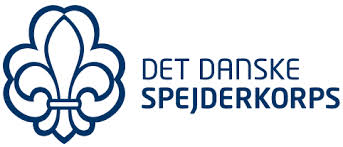 Invitation til grupperådsmøde i AALBORGHUS GRUPPETirsdag 26. februar 2019 kl. 18.00-19.30 på BlegdalsgårdenAalborghus Gruppe vil gerne invitere forældre, ledere og spejdere over 15 år til det årlige grupperådsmøde (generalforsamling), hvor I kan høre om, hvad vi har lavet det sidste år, og hvad planerne for gruppen er det næste år.  Du er velkommen til at indsende forslag til grupperådsmødet. Indkomne forslag skal sendes til formanden Carsten Lunden på cl@cabiweb.dk senest 2 uger før mødet. Kom og vis din støtte til gruppen, det betyder meget for os med opbakning, hvis vi skal lave noget godt spejderarbejde. Dagsorden: Valg af dirigent og referentBeretning om aktiviteterne i 2018 – formanden og gruppelederenRegnskab og status for 2018 til godkendelse – kassereren Behandling af indkomne forslagVæsentlige beslutninger om gruppens fremtidPlaner for aktiviteter i 2019 – formanden og gruppelederenBudget for 2019 til godkendelse – kassererenUdviklingsplanen til godkendelse - gruppelederenValg til bestyrelsen Valg til korpsrådetValg til divisionsrådet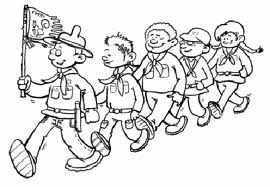 Valg af revisor og revisorsuppleant. Evt. 